Die Zweite Lautverschiebung					Name:									Datum: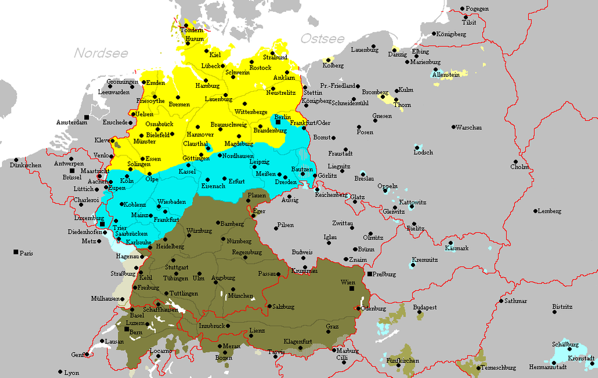      Nach dieser Stundekannst du systematische Unterschiede im Konsonantensystem des Niederländischen und Deutschen erkennen.kannst du die Zweite Lautverschiebung und ihre Veränderungen benennen.kannst du die Veränderungen der Lautverschiebung zum Spracherwerb nutzen.Aufgabe 1Ordne die deutschen und niederländischen Begriffe aus der Sprechblase so in die Tabelle ein, dass die Wörter mit gleicher Bedeutung nebeneinanderstehen. b) Vergleiche die niederländischen und deutschen Begriffe miteinander und notiere, was dir auffällt. Welche Laute der einen Sprache unterscheiden sich durchweg in der anderen Sprache? Kannst du Gruppen erkennen? Achte vor allem auf die Aussprache, nicht (nur) auf die Schreibweise.
______________________________________________________________________________________________________________________________________________________
c) Lies den Text über die Zweite Lautverschiebung und vergleiche deine Mutmaßungen von Aufgabe 1b) mit den Aussagen des Textes. Stimmen diese überein?
d) Ordne die Wörter von Aufgabe 1a den im Text genannten sprachlichen Veränderungen zu.  Denk daran, dass es um die Laute (= Aussprache) geht, nicht um die Schreibweise. p nach Vokalen zu ff 	_____________________________________________p zu pf			_____________________________________________t nach Vokalen zu ss 	_____________________________________________t zu tz			_____________________________________________k nach Vokalen zu ch	_____________________________________________d zu t			_____________________________________________NiederländischDeutschNiederländischDeutsch